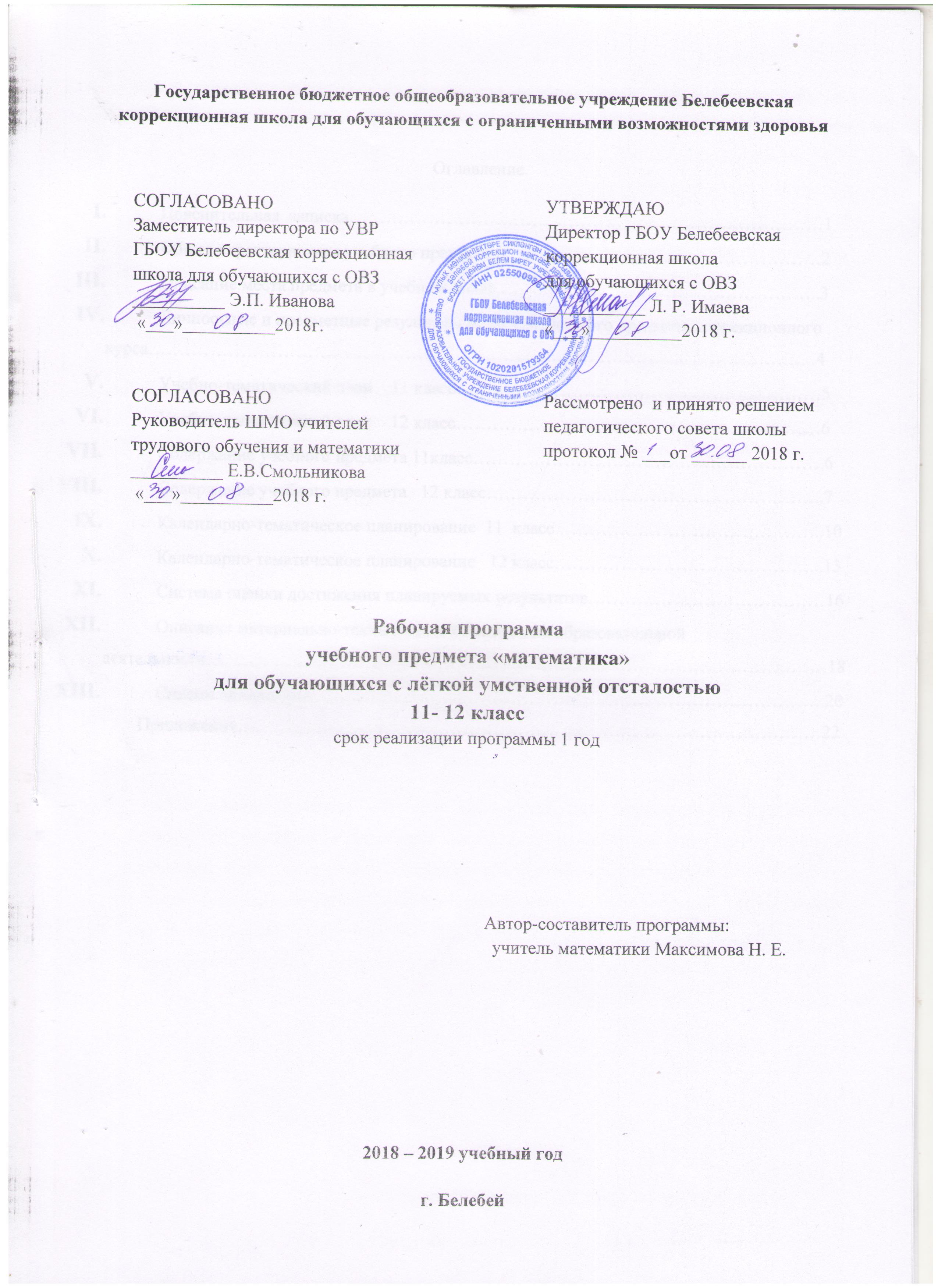 Оглавление.Пояснительная  записка……………………………………………………………………1Общая характеристика учебного предмета………………………………………………2Описание места предмета в учебном плане ……………………………………………..3Личностные и предметные результаты освоения учебного предмета коррекционного курса……………………………………………………………………………………………… .4Учебно-тематический план    11 класс……………………………………………………5Учебно-тематический план    12 класс……………………………………………………6Содержание учебного предмета 11класс………………………………………………….6Содержание учебного предмета   12 класс………………………………………………..7Календарно-тематическое планирование  11  класс ……………………………………..10                                                                                                                                               Календарно-тематическое планирование   12 класс……………………………………...13Система оценки достижения планируемых результатов…………………………………16Описание материально-технического обеспечения образовательной деятельности…………………………………………………………………………………………18Список литературы………………………………………………………………………….20        Приложения……………………………………………………………………………………22Пояснительная записка           Данная адаптированная основная общеобразовательная программа составлена на основании приказа Министерства образования и Науки Российской Федерации «Об утверждении федерального государственного образовательного стандарта образования для обучающихся с умственной отсталостью (интеллектуальными нарушениями)» от 19 декабря 2014 г. № 1599, Программы специальных (коррекционных) общеобразовательных учреждений 8 – вида 5-9 классы – М.: Владос, 2001. 232 стр.// - под редакцией Воронковой В.В., программы интегрированного курса обучения математике в 10-12 классах общеобразовательного учреждения VIII вида. О.А.Блинкова, В.И.Титова.            Данная программа составлена для обучающихся 11,12 классов  с лёгкой  степенью умственной отсталости.Цели: - формирование доступных  обучающимися с ограниченными возможностями здоровья  математических знаний, умений, их практического применения  в повседневной жизни, основных видах трудовой деятельности, дальнейшей социализации и интеграции в общество.-  создание условий на уроках математики для овладения такими знаниями, умениями и навыками, которые помогут учащимся с ограниченными возможностями здоровья лучше распознавать в явлениях окружающей жизни математические факты, применять математические знания к решению конкретных практических задач в постоянно меняющихся экономических  условиях жизни. -  использование  процесса  обучения  математики  для  повышения  уровня  общего  развития  обучающихся  и  коррекции  недостатков   их  познавательной  деятельности  и  личностных  качеств с учётом индивидуальных возможностей каждого обучающегося;                                                                                                                                                                                          - воспитание  у  обучающихся  целеустремлённости,  настойчивости,  терпеливости, работоспособности,  трудолюбия,  самостоятельности,  навыков  контроля  и  самоконтроля,  умение  планировать  работу  и  доводить  начатое  дело  до  завершения.II.Общая характеристика учебного предмета           Математика  является  одним  из  ведущих  учебных  предметов  в    коррекционной   школе. Программа по математике  нацелена на решение коррекционно-развивающих  задач,  процесс обучения используется в целях повышения уровня общего развития и коррекции недостатков познавательной деятельности. Математика  направлена  на  коррекцию  высших  психических  функций: аналитического  мышления     (сравнение,  обобщение,  классификация,  и  др.), произвольного  запоминания  и внимания.  Каждый ребёнок выполняет задание по его возможностям. В  процессе  обучения   математике   обучающихся,   обладающих   различными  способностями  к  усвоению  математических  знаний,  необходимо  не  только  обеспечить   знание  ими  предмета,  но  и  подготовить   к  овладению   профессиональными   знаниями  и  умениями,  научить  использовать   математические   знания  в  повседневной  жизни. Учитель  должен  при  обучении  математике  выдвигать  в  качестве  приоритетных  специальные  коррекционные  задачи,  имея  в  виду  их  практическую  направленность. В жёстких условиях рыночной экономики  знания  по  математике  имеют  важное  значение   в  повседневной  жизни: покупка  продуктов  питания,  одежды,  предметов  обихода,  быта,  оплаты  квартиры  и  других  коммунальных  услуг,  расчёт  количества  материалов  для  ремонта,  расчёт  процентов  по  денежному  вкладу  и  др.  Интегрированный  курс  математики  поможет  обучающимся  в  решении  практических  жизненных  задач,  с  которыми  им предстоит  столкнуться   в повседневной  жизни. Он  содержит  упражнения,  способствующие  дальнейшему   совершенствованию  уже  приобретенных  знаний  и  навыков,  а  также  учит  распознавать  в  окружающей  жизни  математические  факты. Математика как учебный предмет имеет определенные возможности для социальной адаптации детей.  С этой целью разработаны и используются на уроках задачи практического содержания. Через их решение, направленное на формирование прикладных умений, идет подготовка учащихся к самостоятельной жизни, к трудовой деятельности, так как одним из важнейших условий успешной интеграции учащихся в социум является умение применять полученные знания на практике.  Наиболее важным и ответственным разделом в курсе математики является решение арифметических задач. В реализации цели приближения обучения к жизни этот раздел имеет особое значение и занимает почти половину времени на уроках математики. Это объясняется тем большим коррекционно-воспитательной и образовательной роли, которую арифметические задачи играют при обучении умственно отсталых школьников. Большое внимание уделяется решению арифметических задач с практическим содержанием, к которым относятся задачи, составленные на близком для учащихся коррекционной школы материале работы школьных мастерских, производственной и иной общественно-трудовой деятельности, имеет связь с будущей профессией. Решение арифметических задач помогает раскрыть основной смысл арифметических действий, конкретизировать их, связать с соответствующей жизненной ситуацией. Задачи способствуют усвоению математических понятий, отношений, закономерностей. В этом случае они, как правило, служат конкретизации этих понятий и отношений, так как каждая сюжетная задача отражает соответствующую жизненную ситуацию. Особое значение уделяется решению арифметических задач в процессе подготовки умственно отсталых учащихся к самостоятельной жизни и дальнейшей трудовой деятельности, социальной адаптации и реабилитации. Именно упражнения в решении и составлении задач помогают учащимся видеть в окружающей действительности такие факты и закономерности, используемые в математике. При решении сюжетных задач ученики учатся переводить отношения между предметами и размерами на «язык математики».  В арифметических задачах используется числовой материал, отражающий экономическое положение нашей страны в различных отраслях народного хозяйства, а также приводятся данные по культуре, образованию, науке и т.д.. Это способствует расширению кругозор учащихся, обогащению их новыми знаниями об окружающей действительности, о закономерностях развития общества и общественных отношений.   Решение арифметических задач практического содержания на уроках математики позволяет реализовать подготовку учащихся к более успешного овладения профессиональной работой, сблизить обучение с жизнью. Решение задач на подготовку учащихся к самостоятельной жизни проходит красной нитью через все темы, изучаемые на уроках. III.Описание места предмета в учебном планеIV.Личностные и предметные результаты освоения учебного предмета коррекционного курса     Программа содержит систему знаний и заданий, направленных на достижение личностных, предметных результатов:Личностные:- развитие элементарного математического мышления учащихся, формирование и коррекция таких его форм, как сравнение, анализ, синтез, развитие способности к обобщению и конкретизации, создание условий для коррекции памяти; внимания и других психических функций;-  развитие речи учащихся, обогащение специфическими математическими  и физическими  терминами и выражениями их словарь;- формирование ответственного отношения к учению, готовности к саморазвитию, осознанному выбору с учетом познавательных интересов;- формирование целостного мировоззрения, соответствующего современному уровню развития науки и учитывающего многообразие современного мира;- формирование осознанного, уважительного и доброжелательного отношения к другому человеку, его мнению, мировоззрению, культуре, языку, вере, гражданской позиции; готовности и способности вести диалог с другими людьми и достигать в нем взаимопонимания;- воспитание трудолюбия, целенаправленной деятельности, самостоятельности, навыков  контроля и самоконтроля; аккуратности, умения принимать решение, устанавливать адекватные деловые, производственные и общечеловеческие отношения в современном обществе; - расширение кругозора учеников,  воспитание любви к своей Родине;- формирование коммуникативной компетентности в общении и сотрудничестве со сверстниками, детьми старшего и младшего возраста, взрослыми в процессе образовательной, общественно-полезной, учебно-исследовательской, творческой и других видов деятельности; -  формирование ценности здорового и безопасного образа жизни;Предметные:- формирование  таких знаний и практических умений, которые помогут лучше распознавать в явлениях окружающей жизни математические факты, применять математические знания  и физические явления к решению конкретных практических задач, которые повседневно ставит жизнь; - формирование навыков решения арифметических и физических задач и умение применять полученные знания в практической деятельности;- формирование знаний метрической системы мер, мер времени, массы и т.д, и умение практически пользоваться ими;-овладение умениями счета, устных и письменных вычислений, измерений,  умение пользоваться инструментами (линейкой, мерной кружкой, весами, часами и т.д.);- формирование навыков решения арифметических задач практического содержания (на расчет стоимости покупки, оплаты коммунальных услуг, дохода семьи, отчисления от зарплаты и др.)  и умение применять полученные знания в практической деятельности;- ориентация во времени и пространстве;-  распознавание геометрических фигур.V.Учебно-тематический план 11 классVI.Учебно-тематический план 12 классVII. Содержание учебного предмета « математика» 11 класс Тема № 1 . Мера стоимости(2ч )Меры стоимости. (размен денег).Все действия с мерами стоимости. Расчёт сдачи при покупке товаров.Тема № 2.Медицинская помощь( 3ч) Меры времени. Вычисление срока годности лекарств. Проценты. Оплата больничных листовТема № 3.Меры времени. Транспорт( 3 ч) Меры времени. Ориентировка в расписании  поездов, автобусов. Стоимость билета, экономия(плацкарт, купе, общий вагон).Работа с часами.Тема № 4. Меры веса. Торговля( 2ч) Потребительская корзина. Прожиточный минимум.Тема № 5. Бюджет семьи.(5 ч) Доход семьи, его составные. Доход на 1 человека и прожиточный минимум. Оплата коммунальных услуг.Тема № 6. Семья(3 ч) Вычисление возраста. Вычисление трудового стажа.Тема № 7. Трудоустройство. Профориентация.( 2ч)Меры времени. Зарплата. Проценты. Отчисления от зарплаты.Тема № 8. Геометрический материал(7 ч)Круг. Линии в круге. Сектор. Сегмент. Площадь. Единицы площади. Объём..Основные требования, предъявляемые к знаниям и умениям обучающихся                         Обучающиеся должны знать: - все таблицы умножения и деления;таблицы сложения и вычитания  с  переходом через десяток;- таблицы мер стоимости, массы, длины, времени, площади, объёма;- обыкновенные и десятичные дроби;- приёмы устного счёта в пределах тысячи;- правила нахождения процента от числа;- правила нахождения стоимости, количества, цены;             - геометрические тела и фигуры;             обучающиеся должны уметь:- применять знания и навыки, полученные на уроках математики, при решении конкретных задач практического содержания;- производить размен и замену купюр; расчёт сдачи при покупках;- вычислять срок годности товара; - рассчитывать оплату услуг и оценивать  выгоду;- пользоваться часами,  осуществлять перевод времени в часовых поясах;- пользоваться календарем, калькулятором;- вычислять стоимости билетов при поездке; - вычислять доход семьи и доход на 1 человека, сравнивать с прожиточным минимумом; - распределять экономно бюджет семьи, экономить деньги;- рассчитать зарплату, отчисления от зарплаты;- вычислять возраст, трудовой стаж; - решать  арифметические и геометрические задачи в 2- 5 действий, используя таблицы, правила, формулы;- строить и различать  геометрические тела и фигуры;            - пользоваться измерительными приборами.VIII. Содержание учебного предмета « математика» 12 класс  Тема № 1 . Мера стоимости(2ч  )Меры стоимости. (размен денег).Все действия с мерами стоимости. Расчёт сдачи при покупке товаров.Тема № 2.Медицинская помощь( 2ч  ) Меры времени. Вычисление срока годности лекарств. Проценты. Оплата больничных листов.Тема № 3.Меры времени. Транспорт( 2ч) Меры времени. Ориентировка в расписании  самолётов, поездов, автобусов. Работа с часами.Тема № 4. Меры веса. Торговля( 2ч) Потребительская корзина. Прожиточный минимум.  Решение задач на зависимость: цена, количество, стоимость.Тема № 5. Бюджет семьи.(2ч) Доход семьи, его составные. Доход на 1 человека и прожиточный минимум. Оплата коммунальных услуг.Тема № 6. Семья(3ч)Меры времени. Преобразования с мерами времени. Действия с числами полученными при измерении времени. Вычисление возраста. Вычисление трудового стажа.Тема № 7. Трудоустройство. Профориентация.( 3ч)Меры времени. Зарплата. Проценты. Отчисления от зарплаты.Тема № 8. Геометрический материал(4 ч) Площадь. Площадь. Круг. Линии в круге. Объём.Основные требования, предъявляемые к знаниям и умениям обучающихся                         обучающиеся должны знать:          - все таблицы умножения и делени;таблицы сложения и вычитания  с  переходом через десяток;- таблицы мер стоимости, массы, длины, времени, площади, объёма;- обыкновенные и десятичные дроби;- правила нахождения неизвестного числа; - правила нахождения  стоимости, количества, цены;             - геометрические тела и фигуры;             обучающиеся должны уметь:- применять знания и навыки, полученные на уроках математики, при решении конкретных задач практического содержания;- производить размен и замену купюр; расчёт сдачи при покупках;- вычислять срок годности товара; - рассчитывать оплату услуг и оценивать  выгоду;- пользоваться часами,  осуществлять перевод времени в часовых поясах;- пользоваться календарем, калькулятором;- вычислять стоимости билетов при поездке; - вычислять доход семьи и доход на 1 человека, сравнивать с прожиточным минимумом; - распределять экономно бюджет семьи, экономить деньги;- рассчитать зарплату, отчисления от зарплаты;- вычислять возраст, трудовой стаж; - решать  арифметические и геометрические задачи в 2- 5 действий, используя таблицы, правила, формулы;- строить и различать  геометрические тела и фигуры.IX. Система оценки достижения планируемых результатов        Знания и умения учащихся по математике оцениваются по результатам их индивидуального и фронтального опроса, текущих и итоговых письменных работ. 1. Оценка устных ответов          Оценка «5»ставится ученику, если он;  а) дает правильные, осознанные ответы на все поставленные вопросы, может подтвердить правильность ответа предметно-практическими  действиями, знает и умеет применять правила умеет самостоятельно оперировать изученными  математическими представлениями;  б) умеет самостоятельно,  с минимальной  помощью учителя, правильно решить задачу, объяснить ход решения;  в) умеет производить и объяснять устные  и  письменные вычисления;  г) правильно узнает и называет геометрические фигуры,  их  элементы, положение фигур по отношению друг к другу на плоскости их  пространстве,  д) правильно выполняет работы по измерению и черчению с помощью измерительного и чертежного инструментов,  умеет объяснить последовательность работы.            Оценка «4» ставится ученику,  если его ответ в основном  соответствует  требованиям, установленным  для оценки «5», но:   а) при ответе ученик допускает отдельные неточности,  оговорки,  нуждается  в  дополнительных  вопросах, помогающих  ему  уточнить ответ;  б)  при  вычислениях,  в  отдельных  случаях, нуждается  в дополнительных  промежуточных записях,  назывании  промежуточных  результатов  вслух,  опоре  на образы  реальных  предметов;  в)  при решении задач нуждается  в  дополнительных  вопросах  учителя,  помогающих анализу предложенной задачи  уточнению  вопросов  задачи,  объяснению выбора действий;  г) с незначительной по мощью учителя правильно узнает и называет геометрические фигуры, их элементы, положение фигур на  плоскости,  в пространстве,  по отношению  друг  к  другу;  д) выполняет работы по измерению  и черчению  с недостаточной точностью.Все недочеты в работе ученик  легко исправляет  при  незначительной  помощи учителя,  сосредоточивающего внимание ученика на существенных особенностях задания,  приемах его выполнения, способах  объяснения.  Если ученик в  ходе ответа замечает  и  самостоятельно исправляет  допущенные ошибки,  то ему может быть поставлена оценка «5».             Оценка «З»  ставится ученику,  если он: а)  при незначительной помощи учителя или учащихся класса дает правильные ответы  на поставленные  вопросы, формулирует правила может их применять;  б) производит  вычисления с опорой  на различные виды счетного материала,  но с соблюдением алгоритмов действий;  в) понимает и записывает после обсуждения  решение  задачи  под руководством учителя;  г) узнает и называет геометрические  фигуры,  их элементы, положение фигур на  плоскости  и в  пространстве  со значительной  помощью учителя или учащихся,  или  с  использованием записей  и  чертежей в тетрадях,  в учебниках,  на таблицах,  с  помощью  вопросов  учителя;  д) правильно  выполняет  измерение  и черчение  после  предварительного обсуждения  последовательности работы демонстрации приёмов  ее  выполнения.                 Оценка  «2»  ставится ученику, если он обнаруживает,  незнание большей части программного материала не может воспользоваться помощью учителя,  других учащихся.                Оценка «1»  ставится  ученику в том случае,  если  он  обнаруживает  полное незнание программного материала, соответствующего его познавательным возможностям. 2. Письменная проверка знаний и умений учащихся           Учитель проверяет и  оценивает все письменные работы учащихся.  При оценке письменных работ используются  нормы  оценок письменных контрольных работ, при этом учитывается уровень Оценка не снижается за грамматические ошибки, допущенные в работе. Исключение составляют  случаи написания  тех слов и  словосочетаний,  которые широко  используются  на  уроках  математики  (названия компонентов и результатов, действий,  величин и др.).При оценке  комбинированных работ:          Оценка «5»  ставится,  если вся  работа  выполнена  без ошибок.          Оценка «4»  ставится,  если в работе имеются  2—3 негрубые ошибки.         Оценка «3»  ставится, если решены простые задачи,  но не решена  составная  или решена одна из двух составных задач,  хотя и с негрубыми ошибками, правильно выполнена большая часть других заданий.         Оценка «2»  ставится, если не решены задачи, но сделаны попытки их  решить и выполнено  менее половины других заданий.           Оценка «1»   ставится, если ученик  не приступал к решению задач;  не выполнил других заданий.            При оценке работ, состоящих из примеров и других заданий,  в  которых  не предусматривается  решение задач:           Оценка «5»   ставится, если все задания выполнены правильно.           Оценка «4»   ставится, если допущены 1—2  негрубые ошибки.          Оценка «3»   ставится, если допущены 1—2  грубые ошибки или  3—4 негрубые.      Оценка «2»   ставится, если допущены  3—4  грубые  шибки и  ряд негрубых.      Оценка «1»   ставится, если допущены ошибки в выполнении большей части заданий.          При оценке работ, состоящих только из задач с геометрическим содержанием (решение задач на вычисление  градусной  меры углов,  площадей,  объемов и т. д., задач на измерение  и  построение и др.):    Оценка «4»   ставится, если допущены 1-— 2 негрубые ошибки при решении задач на вычисление или измерение,  а построение выполнено недостаточно точно.    Оценка «3»   ставится, если не решена одна из двух-трех данных задач на вычисление, если при измерении допущены небольшие неточности;  если построение выполнено правильно, но допущены ошибки при  размещении чертежей на листе бумаги, а также при обозначении геометрических фигур буквами.   Оценка «2»   ставится, если не решены две задачи на вычисление,  получен неверный результат при измерении или нарушена последовательность построения геометрических фигур.    Оценка «1»   ставится, если не решены  две задачи на вычисление, получены неверные результаты при измерениях, не построены заданные геометрические фигура.3. Итоговая оценка знаний и умений учащихся1. За год знания и умения учащихся оцениваются одним баллом.2. При выставлении итоговой оценки  учитывается  как  уровень знаний ученика, так и овладёние им практическими умениями.З. Основанием для выставления  итоговой отметки служат: результаты  наблюдений учителя за повседневной  работой ученика, текущих и итоговых контрольных работ. X. Описание материально-технического обеспечения образовательной деятельностиЭффективность преподавания во многом зависит не только от содержания учебного материала, но и от условий обучения. Одним из важнейших факторов совершенствования учебно – воспитательного процесса является кабинетная система. Кабинет, в котором проходит обучение соответствует следующим требованиям по санитарно – эпидемиологическим правилам и нормативам СанПиН 2.4 2.2821-1(ОТ 29.12. 2010Г. № 189).             Для подбора учебной мебели соответственно росту обучающихся производится её цветовая  цветовая  маркировка (согласно СанПиН 2.4.2.2821 – 10 П.5.4)              Ученическая мебель изготовлена из материалов безвредных для здоровья детей и соответствует росто – возрастным особенностям обучающегося и требованием эргономики(согласно СанПиН 2.4.2.2821-10 П.5.2)              При оборудовании учебных помещений соблюдаются размеры проходов и расстояния (согласно СанПиН 1.4.2.2.2821- 10 П.5.6)               Кабинет имеет естественное освещение в соответствии с гигиеническими требованиями к естественному, искусственному, совмещённому (согласно СанПиН 2.4.2.2821 -10  П.7.1)              В кабинете используется ТСО: компьютер, проектор, интерактивная доска (технические средства установлены согласно СанПиН 2.4.2.2821.)Кабинет оснащен специальными средствами обучения:набором  геометрических тел; чертежными инструментами; счетным материалом(счеты, калькуляторы);             макетами геометрических тел; таблицами.В кабинете имеется литература: справочная; учебники; научно-методические пособия; образцы практических и самостоятельных работ учащихся; подборки олимпиадных заданий и т.д.В кабинете математики средства обучения систематизированы: по темам (таблицы и т.п.);В кабинете находятся раздаточные материалы:для организации индивидуальной, групповой, фронтальной самостоятельной учебной работы;для проверки знаний, умений (карточки-задания).XIII. Список литературыОсновной список        1. Программа интегрированного курса  обучения математике  в 10- 12 классах общеобразовательного учреждения VIII вида. О.А.Блинкова, В.И.Титова.         2.Новая модель обучения в специальных(коррекционных) общеобразовательных учреждениях VIII вида под редакцией А.М.Щербаковой. Е.И. Капланская. Планирование уроков математики в 10-12 классах.       3.  И.И.Базовая, О.А.Блинкова, В.И.Титова.  Интегрированный курс математики (10-12 классы). Издательство НЦ ЭНАС, Москва,2002г.        4.Программа интегрированного курса математики в 10 классе (специальной) коррекционной школы VIII вида, Т.Султангалиева, г. Туймазы, 2007.       5.  Программы для 5 -9 классов специальных(коррекционных) образовательных учреждений VIII вида: С.1.- М: Гуманитарный издательский центр ВЛАДАС,2000.      6.Программа по физике под редакцией В. А. Орлова, О. Ф. Кабардина, В. А. Коровина и др.,      7. Авторская  программа  по физике под редакцией Е. М. Гутник, А. В. Перышкина, федерального компонента государственного стандарта основного общего образования по физике.      8.М.Н.Перова.Учебник математики для 9 класса специальных (коррекционных) образовательных учреждений VIII вида.,М. «Просвещение».,2005.     9.В.В.Эк. Учебник математики для 9 класса специальных (коррекционных) образовательных учреждений VIII вида.,М. «Просвещение».,2005.     10.Ф.Р.Залялетдинова., Нестандартные уроки математики в коррекционной школе 5-9 классах     11.М.Н.Перова, В.В.Эк. Обучение элементам геометрии во вспомогательной школе. Пособие для учителя. М. Просвещение. 1990г.     12.Дидактический материал под редакцией А,С.Чеснокова и К.И.Нешкова.Дополнительный список1.А.В.Андрущенко. Развитие пространственного воображения на уроках математики, 1-4      классы. Пособие для учителя., М.ВЛАДОС, 2003.2. М.Н.Перова. Дидактические игры и упражнения по математике во вспомогательной школе., М. «Просвещение».1976.3.М.Н.Перова, В.В.Эк. Обучение элементам геометрии во вспомогательной школе. Пособие для учителя. М. Просвещение. 1990г.4.Дидактический материал под редакцией А,С.Чеснокова и К.И.Нешкова5. Г.Н.Сычёва. Устный счёт. 1-5 классы. Ростов –на –Дону.Издательство БАРО пресс,2008г.6.А Т.В.Ушакова. Учимся считать быстро.3-4 классы. Издательский Дом «Литера», 2007.(Серия «Начальная школа7. С.И.Волкова. Карточки с математическими заданиями. 4 класс. Пособие для учителя. Для четырехлетней начальной школы. Москва. «Просвещение», 1990г.Приложения. Контрольно – измерительный материалПриложение 1.Итоговые контрольные работы по четвертям,  11 класс    1 четвертьВариант 1.1.В аптеке надо приобрести йод по цене 19 р. 40 к. два флакона, три бинта по цене 23 р. 50 к. Сколько сдачи будет  со 100 р.?2. Найти 5% от 14,3р.                          12 % от 780 р.        27 % от 1235 р.3. Выполни действия:56 р. 14 к. – 32 р. 48 к. (8, 62 – 1,138) : 2Вариант 2.1.Сколько сдачи получишь со 100 р., если купишь альбом за 78 р.? 2. Выполни действия:      46 к. + 54 к.             28 мин +  32 мин            17 ч + 7 ч3. Выполни действия на калькуляторе:678 х 34                   1245 : 5              23 456 + 45 670     123 453 – 34 789289 х 12 : 4              867 х 75 : 25                   56, 77 х 82 четвертьВариант 1.Задача.Рабочий в день зарабатывает 800 р.  и 15% премии от заработка. В месяце 26 рабочих дней. Сколько денег заработает рабочий ?Сравни дроби:2,1  и  2,099;     4,15  и  4,150;     3,2  и  2,999;     0,019  и  0,19;     3,2  и  2,999.Длина пола 8,4 м, ширина  на 3 м 25 см меньше? Чему равна площадь пола?Выполни действия:19 сут. 3ч – 7сут.17ч.           17сут.12ч + 6сут.18чВариант 2.1.Задача. Рабочий  зарабатывает 29000р.  Ежемесячно тратит на дорогу 840 р. Сколько денег остаётся у рабочего?2.Сравни дроби: 219  и  2099     45  и  450     92  и  9999     37  и  37     828  и  893.Найди 35% от 570р.;     65% от 565кг;     15%  от  1 960р.Реши по образцу: 570 р.: 100 * 35 =4. Ширина пола 3,6 м, длина  7 м. Сколько квадратных метров линолеума надо купить,   чтобы покрыть пол?  5.Выполни действия:     19 ч 35 мин  – 7 ч          9 сут. + 16сут.3 четверть       Вариант 1.1.Задача.   В семье отец, мать и трое детей. Доход семьи  - 35750р. Каков доход на одного человека? 2.Сколько нужно заплатить за электроэнергию, если начальное показание счётчика – 4567кВт/ч, конечное – 5879кВт/ч. Стоимость 1Квт/ч – 1,92р.3. 70кг 30г – 14кг 295г               64ц 5 кг + 98кг4.Сколько тесьмы потребуется, чтобы обшить салфетку квадратной формы ,длина которого 50 см?          Вариант 2.Задача.  Найди  доход семьи из 3 человек , если отец зарабатывает  - 21000 р, мать – 7800р, дочь – 5740р.2. Сколько нужно заплатить за электроэнергию, если израсходовано  112 кВт/ч  электроэнергии.    1кВт/ч – 1,92р.3.Выполни  действия  на калькуляторе:46,75 х 39          234,5 + 75,394. Найди периметр квадрата со стороной 6 см4 четвертьВариант 1.Задача.Зарплата рабочего 21670 р. Сколько денег получит рабочий на руки с учетом подоходного налога?Выполни действия:6 лет 5 мес. 14 дн. – 1 год 2 мес. 19 дн.                                6 ч – 2 ч 18 мин.3.Реши уравнение:у – 5,67 =  3, 9                                 78, 45 + х = 123, 14.Длина первой комнаты  4 м, ширина 3,4 м , а площадь второй  комнаты  в 1,5 раза больше. Какова площадь   двух комнат?                         Вариант 2.1.Задача.  Зарплата рабочего 18 500 р. Прдоходный налог составляет 2405 р.. Сколько денег получит рабочий на руки ?18 500 р. – 2 405 р. =Ответ: ….    рублей  рабочий получит на руки.2.Выполни действия:            5 120 + 6 458                             345 х 67             78906 - 20003.Реши уравнение:             х – 5,7 =  3, 9                          х + 8, 45 = 23, 29             х = 3,9 + 5,7                            х = 23,29 – 8,45              х =  ….                                     х = …..                     4.Длина спортивного зала 15 м, ширина 8,4 м. Какова площадь спортивного зала?    15 м х 8,4 = Ответ: площадь спортивного зала равна ….. Приложение 2.Итоговые контрольные работы по четвертям,  12 классВариант 1.1.В аптеке надо приобрести йод по цене 19 р. 40 к. два флакона, три бинта по цене 23 р. 50 к. Сколько сдачи будет  со 100 р.?2. Найти 5% от 14,3р.                          12 % от 780 р.        27 % от 1235 р.3. Выполни действия:56 р. 14 к. – 32 р. 48 к.                     37 р. 5 к. : 5 х 84.Выполни действия:(8, 62 – 1,138) : 22 четвертьВариант 1.Задача.Рабочий в день зарабатывает 800 р. В месяце 26 рабочих дней. Ежедневная  поездка на работу составляет 30 р. Сколько денег заработает рабочий и сколько денег у него останется?Сравни дроби:2,1  и  2,099;     4,15  и  4,150;   3,2  и  2,999;     0,019  и  0,19;     3,2  и  2,999.Найди 45% от 5600р.;     67% от 345кг;     13%  от  23 560р.Длина пола 8,4 м, ширина  5 м. Сколько килограммов краски потребуется для покраски пола, если на 1кв.м необходимо  0,3 кг краски?Выполни действия:19 сут. 3ч – 7сут.17ч.           17сут.12ч + 6сут.18ч3 четверть       Вариант 2.1.Задача.   В семье отец, мать и трое детей. Доход семьи  - 35750р. Каков доход на одного человека? На сколько это больше прожиточного минимума, если прожиточный минимум – 5478р.?2.Сколько нужно заплатить за электроэнергию, если начальное показание счётчика – 4567кВт/ч, конечное – 5879кВт/ч. Стоимость 1Квт/ч – 1,92р.3. 70кг 30г – 14кг 295г               64ц 5 кг + 98кг4.Сколько тесьмы потребуется, чтобы обшить салфетку квадратной формы ,длина которого 50 см?4 четвертьВариант 1.Задача.Зарплата рабочего 21670 р. Премия составляет 15% зарплаты. Сколько денег получит рабочий на руки с учетом подоходного налога?Выполни действия:6 лет 5 мес. 14 дн. – 1 год 2 мес. 19 дн.                                6 ч – 2 ч 18 мин.3.Реши уравнение:у – 5,67 =  3, 9                                 78, 45 + х = 123, 14.Длина первой комнаты  4 м, ширина 3,4 м , а площадь второй  комнаты  в 1,5 раза больше. Какова площадь   двух комнат?                         XI  . КлассКоличество часов в неделюКоличество часов в год1113512135№ п/п ТемаВсего часовТеоретическиезанятияПрактические занятия1Меры стоимости22Медицинская помощь33Меры времени. Транспорт. Работа с часами34Меры веса. Торговля25Семья. Бюджет семьи86Профоринтация.Трудоустройство27Геометрический материал78Контрольные работы49Работа над ошибками4Итого35№ п/п ТемаВсего часовТеоретическиезанятияПрактические занятия1Меры стоимости22Медицинская помощь33Меры времени. Транспорт. Работа с часами24Меры веса. Торговля45Семья. Бюджет семьи86Трудоустройство. Профориентация.37Геометрический материал49Контрольные работы410Работа над ошибками4Итого34